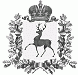 АДМИНИСТРАЦИЯ ШАРАНГСКОГО МУНИЦИПАЛЬНОГО РАЙОНАНИЖЕГОРОДСКОЙ ОБЛАСТИПОСТАНОВЛЕНИЕот 23.03.2021	N 143О создании межведомственной комиссии по координации противодействия распространению ВИЧ/СПИДа на территории Шарангского муниципального района В целях координации межведомственного взаимодействия по вопросам предупреждения распространения ВИЧ/СПИДа на территории Шарангского муниципального района администрация Шарангского муниципального района п о с т а н о в л я е т:1. Создать межведомственную комиссию по координации противодействия распространению ВИЧ/СПИДа на территории Шарангского муниципального района. 2. Утвердить состав межведомственной комиссии по координации противодействия распространению ВИЧ/СПИДа на территории Шарангского муниципального района (Приложение 1).3. Утвердить Положение о межведомственной комиссии по координации противодействия распространению ВИЧ/СПИДа на территории Шарангского муниципального района (Приложение 2).4.Постановление администрации Шарангского муниципального района от 09.03.2016 года №123 «О создании межведомственной комиссии по координации противодействия распространению ВИЧ/СПИДа на территории Шарангского муниципального района» считать утратившим силу.5. Контроль за исполнением настоящего постановления возложить на заместителя главы администрации Шарангского муниципального района А.В.Медведеву.Глава местного самоуправления	Д.О. ОжигановПриложение 1к постановлению администрацииШарангского муниципального районаот 23.03.2021 г. № 143Составмежведомственной комиссии по координации противодействия распространению ВИЧ/СПИДана территории Шарангского муниципального района (далее - Комиссия)Приложение 2к постановлению администрацииШарангского муниципального районаот 23.03.2021 г. № 143Положениео межведомственной комиссии по координации противодействия распространению ВИЧ/СПИДа на территории Шарангского муниципального районаМежведомственная комиссия по координации противодействия распространению ВИЧ/СПИДа (далее – комиссия) создается с целью координации межведомственного взаимодействия по вопросам предупреждения распространения ВИЧ/СПИДа на территории Шарангского муниципального района.Основные задачи комиссии:Формирование политики администрации Шарангского муниципального района в направлении противодействия распространению ВИЧ/СПИДа на территории Шарангского муниципального района.Разработка приоритетных направлений противодействия распространения ВИЧ/СПИДа.Разработка межведомственного плана мероприятий по реализации направлений противодействия распространению ВИЧ/СПИДа.Обеспечение координационных механизмов на уровне Шарангского муниципального района.Совершенствование механизмов взаимодействия государственных, муниципальных, общественных организаций и объединений, благотворительных организаций, работающих в сфере диагностики, лечения, профилактики и борьбы с ВИЧ/СПИДом.Организация информационного обеспечения по сбору, хранению, обобщению и распространению сведений о ВИЧ-инфекции, программах и планах мероприятий, действующих на территории Шарангского муниципального района.Формирование толерантного отношения общества к людям с ВИЧ/СПИДом.Мобилизация кадровых ресурсов в борьбе с эпидемией ВИЧ/СПИДа на территории Шарангского муниципального района.3. Структура комиссии:3.1 Комиссия формируется в составе председателя, заместителя председателя, ответственного секретаря и членов комиссии.3.2 Комиссию возглавляет заместитель главы администрации Шарангского муниципального района (председатель комиссии).3.3 Состав комиссии утверждается постановлением администрации Шарангского муниципального района.3.4. Комиссия осуществляет свою деятельность в соответствии с планом работы, утвержденным председателем комиссии.Полномочия комиссии:4.1. Заслушивать в пределах своей компетенции руководителей ЛПУ, должностных лиц организаций и структурных подразделений Шарангского муниципального района о ходе выполнения нормативно правовых актов Российской Федерации, Нижегородской области, рекомендаций и поручений комиссии по подведомственным ей вопросам.4.2. Запрашивать и получать в пределах своей компетенции у государственных, муниципальных и иных организаций и должностных лиц необходимые для ее деятельности документы, материалы и информацию о проведении мероприятий по борьбе с ВИЧ/СПИДом, включая финансовые отчеты об освоении средств, выделенных на борьбу с ВИЧ/СПИДом   за счет средств бюджетов всех уровней.4.3. Представлять по поручению главы местного самоуправления  Шарангского муниципального района проекты муниципальных правовых актов, касающихся проблемы.4.4. Вносить на рассмотрение Министерства здравоохранения Нижегородской области в установленном порядке предложения по вопросам предупреждения распространения ВИЧ/СПИДа на территории Шарангского муниципального района.4.5. Разрабатывать и утверждать планы своей работы, вносить в них изменения и дополнения.4.6. Наблюдать за ходом и оценивать результативность реализации программ и мероприятий по борьбе с ВИЧ/СПИДом на территории Шарангского муниципального района, вносить соответствующие рекомендации и предложения по их дальнейшему совершенствованию.4.7. Осуществлять иные виды деятельности в рамках задач комиссии, не противоречащих законодательству и настоящему Положению.4.8 Заседание комиссии проводятся по мере необходимости, но не реже одного раза в квартал.4.9. Заседание комиссии считается правомочным, если на нем присутствуют не менее половины ее членов.4.10. Решения комиссии издаются в виде рекомендаций, протоколов, обращений и иных документов, подлежащих исполнению, принимаются открытым голосованием и считаются принятыми, если за них проголосовало более половины членов комиссии, присутствующих на заседании. При принятии решений в случае равенства голосов членов комиссии право решающего голоса имеет председатель комиссии.4.11. Организационно-техническое обеспечение деятельности комиссии осуществляет ответственный секретарь комиссии.4.12. В функции ответственного секретаря комиссии входят:- осуществление мероприятий по организации, проведению и планированию общих заседаний комиссии;- подготовка регламента и планов работы комиссии, внесение их на утверждение членами комиссии;- обеспечение координированной деятельности комиссии в соответствии с решениями и рекомендациями, принятыми на заседаниях комиссии;- информирование всех участников комиссии о решениях, рекомендациях и иных актах, принятых на заседаниях комиссии, а также об исполнении принятых ранее решений;- оформление документов, ведение переписки с членами комиссии по вопросам деятельности комиссии;- проведение запроса необходимой информации в целях координированной деятельности мероприятий по борьбе с эпидемией ВИЧ/СПИДа;- связь с общественностью по вопросам работы комиссии.1.Медведева А.В.Заместитель главы администрации Шарангского муниципального района, председатель Комиссии2.Безрукова В.К.Главный врач ГБУЗ НО «Шарангская ЦРБ» (по согласованию), заместитель председателя Комиссии 3.Наймушина О.В.Главный  специалист управления  образования и молодежной политики администрации Шарангского муниципального района, ответственный секретарь Комиссии4.Самоделкина Е.А.Начальник управления образования и молодежной политики администрации Шарангского муниципального района, член Комиссии5. Загайнова И.П.Главный специалист администрации Шарангского муниципального района, член Комиссии6. Ерлыгина Н.С.Врач-инфекционист ГБУЗ НО «Шарангская центральная районная больница» (по согласованию), член Комиссии7 Кислицына Т.Г.Начальник ГКУ НО «Центр социального обслуживания населения Шарангского района» (по согласованию), член Комиссии8. Мансурова Е.Н.Заведующий отделом культуры администрации Шарангского муниципального района, член Комиссии9. Домрачев А.П.Заведующий сектором по физической культуре и спорту администрации Шарангского муниципального района, член Комиссии10. Чурашова Е.А.Начальник Шарангского районного отдела занятости населения  ГКУ «Центр занятости населения Уренского района» (по согласованию), член Комиссии11. Мосунов Ю.Ю.Начальник отделения полиции (дислокация пгт.Шаранга) межмуниципального отдела МВД России «Уренский» (по согласованию), член Комиссии12. Андреева Е.В.  старший инспектор Уренского МФ ФКУ УИИ ГУФСИН России по Нижегородской области (по согласованию), член Комиссии